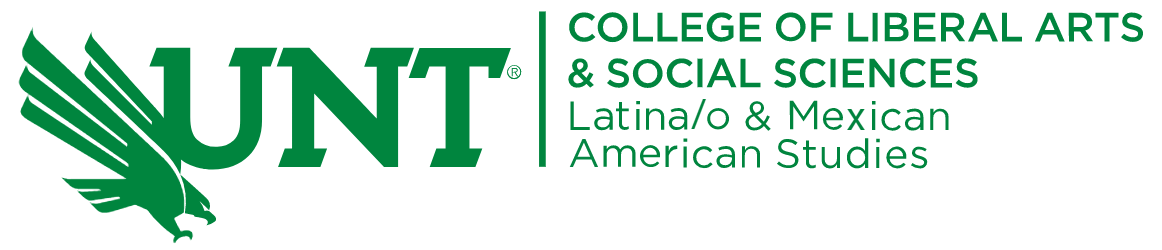 LMAS-THEMED COURSES – FALL 2023
*can count toward the LMAS certificate and/or the LCEP major in the corresponding elective areaAnthropologyANTH 3220 – Mayan Culture
100 (13175) – T/TH: 11:00am-12:20pm	CHEM 352	Dr. Re CruzANTH 4300 – Latin America100(13278) – T/TH: 5:30pm-8:20PM         Gate 137          Dr. Re CruzEconomicsECON 3150 – Economics of Discrimination
001 (1420) – T/TH: 11:00am-12:20pm	SAGE 354	Prof. Battaglia
002 (2341) – T/TH: 3:30pm-4:50pm		WH 322	Prof. BattagliaECON 4855 – US-Mexico Economic Relations
001 (9452) – M/W: 2:00pm-3:20pm	               WH 117	Dr. MolinaEducationEDBE 2060 –Latina/o/x Children’s and Young Adult Literature
002 (8276) – M/W: 2:00pm-3:20pm		Matt 101	TBDEnglishENGL 2351 – Mexican American Literature
701 (12439) – Internet Course		Online		Dr. RodriguesENGL 2351 – Latinx Literature
001 (13410) – T/Th: 12:30pm-1:50pm	Lang 318	Dr. YbarraHistoryHIST 3150 – Historical and Cultural Development of the Mexican-American Community
001 (2417) – M/W/F: 1:00pm-1:250pm	WH 115	TBDHIST 4171 – Latin America: The Colonial Experience, 1492-1821
001 (13568) – M/W/F:11:00am-11:50am WH 115	TBDHIST 4180 – Colonial Mexico and the Spanish Southwest
001 (8248) – M/W/F:2:00pm-2:50pm	WH 212	TBDMusic History, Theory, and EthnomusicologyMUET 3080 – Studies in Latin American Music
001 (12991) – T/Th: 11:00am-12:20pm	Musi 322	Dr. RaglandPolitical SciencePSCI 3101 – Latino Politics
001 (13409) – T/Th: 2:00pm-3:20pm	HKRY 252	Dr. ValPSCI 3105 – Political Economy of Race, Gender and Immigration
001 (13086) – T/TH: 12:00pm-1:20pm	WH 312	Dr. SilvaPSCI 3704 – Latin American Politics
001 (8715) – T/TH: 12:30pm-1:50pm	GAB 112	Dr. BiglaiserSociologySOCI 2070 – Intro to Race & Ethnic Relations001 (8255) – T/Th: 2:00pm-3:20pm	GATE 137	Dr. KwonSOCI 4540 – Race and Ethnic Minorities900 (12389) – Internet Course 				Prof. JosephSpanishSPAN 3180 – Latin American Culture through Film
001 (8519) – W: 12:30pm-3:20pm		LANG 309	Dr. MarreroTheatreSPAN 3180 – Contemporary Latinx Theatre
001 (2062) – W: 11:00am-1:50pm		LANG 313	TBD